T.CSİVAS VALİLİĞİŞEHİT CÜNEYT ERKAN ORTAOKULU MÜDÜRLÜĞÜ2019-2023 STRATEJİK PLANI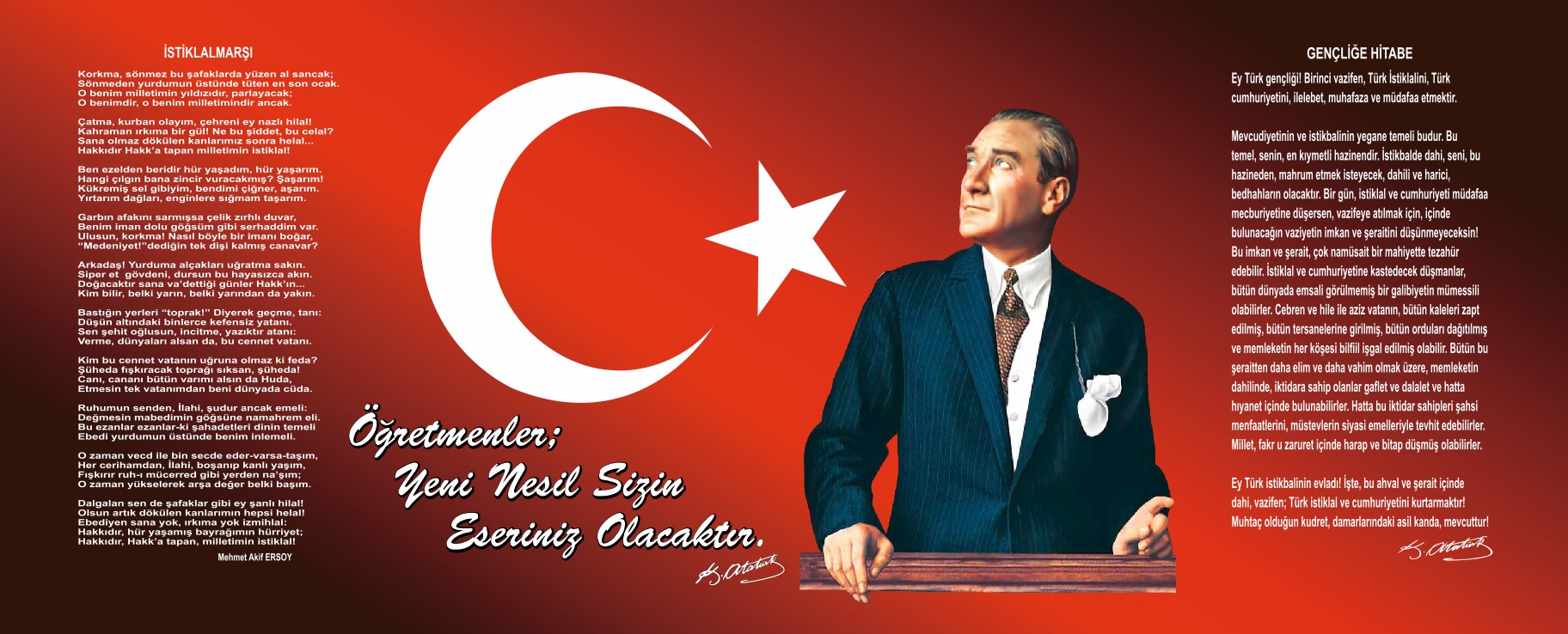 Okulların stratejik plan yapması yasal bir gereklilik olduğu kadar kendi geleceklerini öngörmeleri açısından önem arz etmektedir. Kendi geleceğimizi öngörebilmek, geleceğimizi planlamakla mümkün olacaktır. 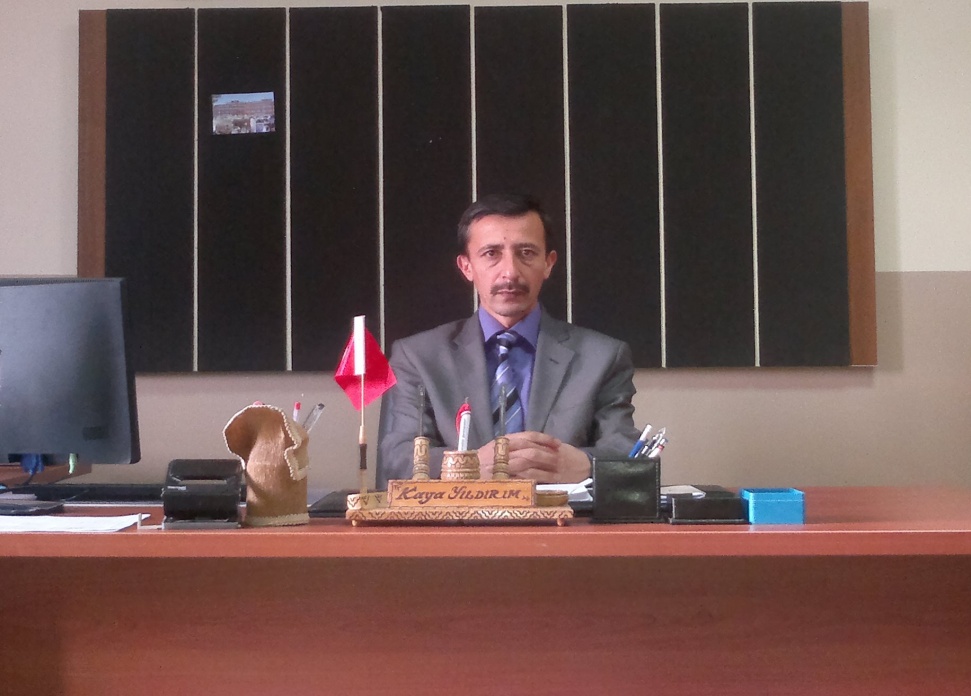 Stratejik plan; okulun orta ve uzun vadeli amaçlar doğrultusunda temel ilke ve politikalarını, önceliklerini ve bunlara ulaşmak için izlenecek yol ve yöntemler ile kaynak dağılımını düzenleyen plandır. Okulun bulunduğu nokta ile ulaşmayı arzu ettiği durum arasındaki yolu tarif eder. Okulun amaçlarını, hedeflerini ve bunlara ulaşmayı mümkün kılacak yöntemleri belirlemesini gerektirir. Uzun vadeli ve geleceğe dönük bir bakış açısı taşır. Okul bütçesinin stratejik planda ortaya konulan stratejik hedeflerin gerçekleşmesine imkân verecek şekilde hazırlanmasına, kaynak tahsisinin önceliklere dayandırılmasına ve hesap verme sorumluluğuna rehberlik etmektedir.Hazırladığımız bu stratejik planın okulumuz eğitim öğretim hizmetlerinin daha da kaliteli hale getireceğine ümit ediyor, emeği geçen herkese teşekkür ediyorum.                                                                                                                                                        Kaya YILDIRIM                                                                                    Okul MüdürüİçindekilerSunuş	3İçindekiler	4BÖLÜM I: GİRİŞ ve PLAN HAZIRLIK SÜRECİ	5BÖLÜM II: DURUM ANALİZİ	6Okulun Kısa Tanıtımı *	6Okulun Mevcut Durumu: Temel İstatistikler	7PAYDAŞ ANALİZİ	12GZFT (Güçlü, Zayıf, Fırsat, Tehdit) Analizi	14Gelişim ve Sorun Alanları	16BÖLÜM III: MİSYON, VİZYON VE TEMEL DEĞERLER	19MİSYONUMUZ *	19VİZYONUMUZ *	19TEMEL DEĞERLERİMİZ *	19BÖLÜM IV: AMAÇ, HEDEF VE EYLEMLER	21TEMA I: EĞİTİM VE ÖĞRETİME ERİŞİM	21TEMA II: EĞİTİM VE ÖĞRETİMDE KALİTENİN ARTIRILMASI	24TEMA III: KURUMSAL KAPASİTE	28V. BÖLÜM: MALİYETLENDİRME	32EKLER:	34BÖLÜM I: GİRİŞ ve PLAN HAZIRLIK SÜRECİ2019-2023 dönemi stratejik plan hazırlanması süreci Üst Kurul ve Stratejik Plan Ekibinin oluşturulması ile başlamıştır. Ekip tarafından oluşturulan çalışma takvimi kapsamında ilk aşamada durum analizi çalışmaları yapılmış ve durum analizi aşamasında paydaşlarımızın plan sürecine aktif katılımını sağlamak üzere paydaş anketi, toplantı ve görüşmeler yapılmıştır. Durum analizinin ardından geleceğe yönelim bölümüne geçilerek okulumuzun amaç, hedef, gösterge ve eylemleri belirlenmiştir. Çalışmaları yürüten ekip ve kurul bilgileri altta verilmiştir.STRATEJİK PLAN ÜST KURULUBÖLÜM II: DURUM ANALİZİDurum analizi bölümünde okulumuzun mevcut durumu ortaya konularak neredeyiz sorusuna yanıt bulunmaya çalışılmıştır. Bu kapsamda okulumuzun kısa tanıtımı, okul künyesi ve temel istatistikleri, paydaş analizi ve görüşleri ile okulumuzun Güçlü Zayıf Fırsat ve Tehditlerinin (GZFT) ele alındığı analize yer verilmiştir.Okulun Kısa Tanıtımı *Okulun inşaatı 1979 yılında başlayıp, 1981 yılında tamamlanmıştır. 1981-1982 öğretim yılı başında 300 öğrenci, 10 sınıf öğretmeni ile eğitim öğretime başladı.    Okulumuz 1981 tarihinde kurulduğunda Ulu Önder Atatürk’ün doğumunun 100. Yılı münasebetiyle  “100. Yıl İlkokulu” adını almış olup, 1993 yılına kadar eğitim öğretime bu adla devam etmiştir. 1993-1998 yılları arasında Anadolu İmam-Hatip Lisesi adı altında eğitim öğretim sürdürülmüştür. 1999-2000 eğitim öğretim yılı içerisinde okulumuz Şehit Cüneyt Erkan İlköğretim Okulu adıyla eğitim öğretime başlamış olup,  2012-2013 eğitim – öğretim yılından itibaren Şehit Cüneyt Erkan İlkokulu adını almıştır. 2015  Haziran ayı itibariyle okulun yıkımı gerçekleştirilerek yerine  24 derslikli okul inşaatına başlanmış ve Temmuz 2016 da yapımı tamamlanmıştır. 2016-2017 ve 2017-2018 Eğitim-öğretim yıllarında Şemsi Sivasi İmam Hatip Ortaokulu ile aynı binada ikili eğitim yapılmıştır.    2018-2019 eğitim-öğretim yılı başında Şemsi Sivasi İmam Hatip Ortaokulu yeni binasına taşınmış olup Eylül 2018 tarihinden  itibaren okulumuz normal eğitime devam etmiştir. 2019-2020 eğitim öğretim yılı başında alınan karar ile okulumuz Şehit Cüneyt ERKAN Ortaokulu olmuştur.Okulun Mevcut Durumu: Temel İstatistiklerOkul KünyesiOkulumuzun temel girdilerine ilişkin bilgiler altta yer alan okul künyesine ilişkin tabloda yer almaktadır.Temel Bilgiler Tablosu- Okul Künyesi Çalışan BilgileriOkulumuzun çalışanlarına ilişkin bilgiler altta yer alan tabloda belirtilmiştir.Çalışan Bilgileri Tablosu*Okulumuz Bina ve Alanları	Okulumuzun binası ile açık ve kapalı alanlarına ilişkin temel bilgiler altta yer almaktadır.Okul Yerleşkesine İlişkin Bilgiler Sınıf ve Öğrenci Bilgileri	Okulumuzda yer alan sınıfların öğrenci sayıları alttaki tabloda verilmiştir.*Sınıf sayısına göre istenildiği kadar satır eklenebilir.Donanım ve Teknolojik KaynaklarımızTeknolojik kaynaklar başta olmak üzere okulumuzda bulunan çalışır durumdaki donanım malzemesine ilişkin bilgiye alttaki tabloda yer verilmiştir.Teknolojik Kaynaklar TablosuGelir ve Gider BilgisiOkulumuzun genel bütçe ödenekleri, okul aile birliği gelirleri ve diğer katkılarda dâhil olmak üzere gelir ve giderlerine ilişkin son iki yıl gerçekleşme bilgileri alttaki tabloda verilmiştir.PAYDAŞ ANALİZİKurumumuzun temel paydaşları öğrenci, veli ve öğretmen olmakla birlikte eğitimin dışsal etkisi nedeniyle okul çevresinde etkileşim içinde olunan geniş bir paydaş kitlesi bulunmaktadır. Paydaşlarımızın görüşleri anket, toplantı, dilek ve istek kutuları, elektronik ortamda iletilen önerilerde dâhil olmak üzere çeşitli yöntemlerle sürekli olarak alınmaktadır.Paydaş anketlerine ilişkin ortaya çıkan temel sonuçlara altta yer verilmiştir * : Öğrenci Anketi Sonuçları:Öğrencilere basılmış kâğıt üzerinden anket uygulanmıştır. “Öğrenci Görüş Ve Değerlendirmeleri” anketi sonuçlarına göre;  öğrencilerin %84,8’i öğretmenlerle ve okul müdürü ile ihtiyaç duyduğunda rahatlıkla görüşebildiğini, rehberlik servisinden yararlanabildiğini, okulda güvende hissettiğini, öğretmenler yeniliğe açık olarak derslerin işlenişinde çeşitli yöntemler ve derslerde konuya göre uygun araç gereçler kullandığını, teneffüslerde ihtiyaçlarını giderebildiğini, okulun içi ve dışı temiz olduğunu, okulun binası ve diğer fiziki mekânlar yeterli olduğunu, okul kantininde satılan malzemeler sağlıklı ve güvenli olduğunu, okulumuzda yeterli miktarda sanatsal ve kültürel faaliyetler düzenlendiğini ifade etmişlerdir. Anket sonucuna göre öğrencilerin çok büyük ölçüde aidiyet duygusunun geliştiği, okulunu ve öğretmenlerini sevdiği söylenebilir. Öğretmen Anketi Sonuçları:Öğretmenlere basılmış kâğıt üzerinden anket uygulanmıştır. “Öğretmen Görüş Ve Değerlendirmeleri” anketi sonuçlarına göre; öğretmenler %90 üzerinde bir oranda okulda alınan kararların, çalışanların katılımıyla alındığını, kurumdaki tüm duyurular çalışanlara zamanında iletildiğini, her türlü ödüllendirmede adil olma, tarafsızlık ve objektiflik esas olduğunu, kendimi, okulun değerli bir üyesi olarak gördüğünü, Çalıştığı okulun kendisine geliştirme imkânı tanıdığını, okul, teknik araç ve gereç yönünden yeterli donanıma sahip olduğunu, okulda çalışanlara yönelik sosyal ve kültürel faaliyetler düzenlendiğini, okulda öğretmenler arasında ayrım yapılmadığını, okulda yerelde ve toplum üzerinde olumlu etki bırakacak çalışmalar yapmakta olduğunu, yöneticilerin, yaratıcı ve yenilikçi düşüncelerin üretilmesini teşvik etmekte olduğunu, yöneticilerin, okulun vizyonunu, stratejilerini, iyileştirmeye açık alanlarını vs. çalışanlarla paylaştığını, alanlarına ilişkin yenilik ve gelişmeleri takip eder ve kendilerini güncellediklerini ifade etmişlerdir. Veli Anketi Sonuçları:Velilere basılmış kâğıt üzerinden anket uygulanmıştır. “Veli Görüş Ve Değerlendirmeleri” anketi sonuçlarına göre; veliler çok büyük oranda ihtiyaç duyduğunda okul çalışanlarıyla rahatlıkla görüşebildiğini, velileri ilgilendiren okul duyurularını zamanında öğrenebildiklerini, öğrencileriyle ilgili konularda okulda rehberlik hizmeti alabildiğini, okula ilettikleri istek ve şikâyetlerin dikkate alındığını, öğretmenlerin yeniliğe açık olarak derslerin işlenişinde çeşitli yöntemler kullandığını, okulda yabancı kişilere karşı güvenlik önlemleri alındığını, Okulda veliyi ilgilendiren kararlarda görüşlerinin dikkate alındığını, E-Okul Veli Bilgilendirme Sistemi ile okulun internet sayfasını düzenli olarak takip ettiklerini, çocuğun okulunu sevdiğini ve öğretmenleriyle iyi anlaştığını düşündüklerini, okul, teknik araç ve gereç yönünden yeterli donanıma sahip olduğunu, okul her zaman temiz ve bakımlı olduğunu, okulun binası ve diğer fiziki mekânlar yeterli olduğunu, okulda yeterli miktarda sanatsal ve kültürel faaliyetler düzenlendiğini ifade etmişlerdir. Anket sonuçlarına göre velilerin okul ile ilgili düşüncelerinin olumlu ve yapıcı olduğu söylenebilir.GZFT (Güçlü, Zayıf, Fırsat, Tehdit) Analizi *Okulumuzun temel istatistiklerinde verilen okul künyesi, çalışan bilgileri, bina bilgileri, teknolojik kaynak bilgileri ve gelir gider bilgileri ile paydaş anketleri sonucunda ortaya çıkan sorun ve gelişime açık alanlar iç ve dış faktör olarak değerlendirilerek GZFT tablosunda belirtilmiştir. Dolayısıyla olguyu belirten istatistikler ile algıyı ölçen anketlerden çıkan sonuçlar tek bir analizde birleştirilmiştir.Kurumun güçlü ve zayıf yönleri donanım, malzeme, çalışan, iş yapma becerisi, kurumsal iletişim gibi çok çeşitli alanlarda kendisinden kaynaklı olan güçlülükleri ve zayıflıkları ifade etmektedir ve ayrımda temel olarak okul müdürü/müdürlüğü kapsamından bakılarak iç faktör ve dış faktör ayrımı yapılmıştır. İçsel Faktörler *Güçlü YönlerZayıf YönlerDışsal Faktörler *FırsatlarTehditler Gelişim ve Sorun AlanlarıGelişim ve sorun alanları analizi ile GZFT analizi sonucunda ortaya çıkan sonuçların planın geleceğe yönelim bölümü ile ilişkilendirilmesi ve buradan hareketle hedef, gösterge ve eylemlerin belirlenmesi sağlanmaktadır. Gelişim ve sorun alanları ayrımında eğitim ve öğretim faaliyetlerine ilişkin üç temel tema olan Eğitime Erişim, Eğitimde Kalite ve kurumsal Kapasite kullanılmıştır. Eğitime erişim, öğrencinin eğitim faaliyetine erişmesi ve tamamlamasına ilişkin süreçleri; Eğitimde kalite, öğrencinin akademik başarısı, sosyal ve bilişsel gelişimi ve istihdamı da dâhil olmak üzere eğitim ve öğretim sürecinin hayata hazırlama evresini; Kurumsal kapasite ise kurumsal yapı, kurum kültürü, donanım, bina gibi eğitim ve öğretim sürecine destek mahiyetinde olan kapasiteyi belirtmektedir.Gelişim ve sorun alanlarına ilişkin GZFT analizinden yola çıkılarak saptamalar yapılırken yukarıdaki tabloda yer alan ayrımda belirtilen temel sorun alanlarına dikkat edilmesi gerekmektedir.Gelişim ve Sorun AlanlarımızBÖLÜM III: MİSYON, VİZYON VE TEMEL DEĞERLEROkul Müdürlüğümüzün Misyon, vizyon, temel ilke ve değerlerinin oluşturulması kapsamında öğretmenlerimiz, öğrencilerimiz, velilerimiz, çalışanlarımız ve diğer paydaşlarımızdan alınan görüşler, sonucunda stratejik plan hazırlama ekibi tarafından oluşturulan Misyon, Vizyon, Temel Değerler; Okulumuz üst kurulana sunulmuş ve üst kurul tarafından onaylanmıştır.MİSYONUMUZ *Okulumuz için belirlenmiş olan eğitim-öğretim programını çevre faktörlerini de dikkate alarak etkili ve verimli bir şekilde uygulamak, öğrencilerin yeteneklerine ve ihtiyaçlarına uygun bir eğitim hizmetini sunmak, onların sosyal, kültürel ve ekonomik ihtiyaçlarını karşılayacak yeteneklerini geliştirmelerine ortam hazırlamak ve okulda öğrenmenin kalitesini artırmaktüm öğrencilerimizin öğrenmelerini sağlamak, onların bilgili, becerili ve kendine güvenen bireyler olarak yetişmelerine ve hayatlarını sürdürmelerine fırsat tanımak temel görevimizdir.VİZYONUMUZ *              Geleceğin yetişkinleri olan öğrencilerimiz, aileleri ve sosyal çevremiz   için  eğitim ve öğretimlerinde daima kaliteyi yüksek tutan, sürekli değişen ve gelişen bir kurum olabilmektir. Standartları yakalama yolunda demokratik, katılımcı, çağdaş bireyler yetiştirebilmek için okulumuzun tüm imkanlarını okul toplumuna sunan,  eğitim-öğretim etkinliklerinin yanında sosyal etkinliklere önem veren, çevremizde örnek ve lider bir okul olabilmektir.TEMEL DEĞERLERİMİZ *1) Okulumuzun amacı topluma, milli değerleri yaşamasını bilen, inançlara saygılı, ahlaklı, sorumluluk sahibi bilinçli bireyler yetiştirmektir. 2) Anayasa ve Milli Eğitim Temel Kanunu´nda yer alan amaç ve ilkelere uygun eğitim öğretim veren bir okuluz.3) İlköğretim Kurumları Yönetmeliğine ve Toplam Kalite Yönetimi felsefesine uygun eğitim öğretim veren bir okul.4) Çoklu zekâ kuramını derslerde uygulayan, Öğrenciyi merkez alan bir okul.5) Eğitim ve öğretimin kalitesini arttırmak için hiçbir masraftan kaçınmayan, elindeki bütün imkânları bu amaçla kullanan bir okul.6) Kaliteli, güvenilirlik kazanmış, tarafsız, şeffaf, ulaşılabilir, hesap verebilir, katılımcılığı sağlamış ve eğitimde uzman bir kadroya sahip bir okul 7)Sağlıklı, temiz ve hijyenik bir okul.8) Nitelikli eğitim veren, Bireysel öğrenme ve becerileri destekleyen, her öğrencinin öğrenmesi ve gelişmesi için ortam hazırlayan bir okul,9).Hakkaniyetli ve eşitlik ilkesini benimsemiş bir okulBÖLÜM IV: AMAÇ, HEDEF VE EYLEMLERAçıklama: Amaç, hedef, gösterge ve eylem kurgusu amaç Sayfa 16-17 da yer alan Gelişim Alanlarına göre yapılacaktır.Altta erişim, kalite ve kapasite amaçlarına ilişkin örnek amaç, hedef ve göstergeler verilmiştir.Erişim başlığında eylemlere ilişkin örneğe yer verilmiştir.TEMA I: EĞİTİM VE ÖĞRETİME ERİŞİMEğitim ve öğretime erişim okullaşma ve okul terki, devam ve devamsızlık, okula uyum ve oryantasyon, özel eğitime ihtiyaç duyan bireylerin eğitime erişimi, yabancı öğrencilerin eğitime erişimi ve hayatboyu öğrenme kapsamında yürütülen faaliyetlerin ele alındığı temadır.Stratejik Amaç 1: Devamsızlık oranları en az seviyeye indirilerek öğrenci başarısını en üst seviyeye çıkarmak.Stratejik Hedef 1.1.  . Öğrencilerin okul devamsızlık oranının her yıl düşürülmesiPerformans Göstergeleri Eylemler*TEMA II: EĞİTİM VE ÖĞRETİMDE KALİTENİN ARTIRILMASIEğitim ve öğretimde kalitenin artırılması başlığı esas olarak eğitim ve öğretim faaliyetinin hayata hazırlama işlevinde yapılacak çalışmaları kapsamaktadır. Bu tema altında akademik başarı, sınav kaygıları, sınıfta kalma, ders başarıları ve kazanımları, disiplin sorunları, öğrencilerin bilimsel, sanatsal, kültürel ve sportif faaliyetleri ile istihdam ve meslek edindirmeye yönelik rehberlik ve diğer mesleki faaliyetler yer almaktadır. Stratejik Amaç 2: Öğrencilerimizin gelişmiş dünyaya uyum sağlayacak şekilde donanımlı bireyler olabilmesi için eğitim ve öğretimde kalite artırılacaktır.Stratejik Hedef 2.1.  Öğrenme kazanımlarını takip eden ve velileri de sürece dâhil eden bir yönetim anlayışı ile öğrencilerimizin akademik başarıları ve sosyal faaliyetlere etkin katılımı artırılacaktır.(Akademik başarı altında: ders başarıları, kazanım takibi, üst öğrenime geçiş başarı ve durumları, karşılaştırmalı sınavlar, sınav kaygıları gibi akademik başarıyı takip eden ve ölçen göstergeler,Sosyal faaliyetlere etkin katılım altında: sanatsal, kültürel, bilimsel ve sportif faaliyetlerin sayısı, katılım oranları, bu faaliyetler için ayrılan alanlar, ders dışı etkinliklere katılım takibi vb  ele alınacaktır.)Performans GöstergeleriEylemlerStratejik Hedef 2.2.  Etkin bir rehberlik anlayışıyla, öğrencilerimizi ilgi ve becerileriyle orantılı bir şekilde üst öğrenime veya istihdama hazır hale getiren daha kaliteli bir kurum yapısına geçilecektir. (Üst öğrenime hazır: Mesleki rehberlik faaliyetleri, tercih kılavuzluğu, yetiştirme kursları, sınav kaygısı vb,İstihdama Hazır: Kariyer günleri, staj ve işyeri uygulamaları, ders dışı meslek kursları vb ele alınacaktır.)Performans GöstergeleriEylemlerTEMA III: KURUMSAL KAPASİTEStratejik Amaç 3: Eğitim ve öğretim faaliyetlerinin daha nitelikli olarak verilebilmesi için okulumuzun Kurumsal iletişimi güçlendirilecektir.Stratejik Hedef 3.1: Eğitim ve öğretim faaliyetlerinin daha nitelikli olarak verilebilmesi için çalışanlar arası ve öğretmen öğrenci diyaloğun pekişmesi için okulumuzda kurumsal iletişimi güçlendirilecektir.Performans GöstergeleriEylemlerV. BÖLÜM: MALİYETLENDİRME2019-2023 Stratejik Planı Faaliyet/Proje Maliyetlendirme TablosuVI. BÖLÜM: İZLEME VE DEĞERLENDİRMEOkulumuz Stratejik Planı izleme ve değerlendirme çalışmalarında 5 yıllık Stratejik Planın izlenmesi ve 1 yıllık gelişim planın izlenmesi olarak ikili bir ayrıma gidilecektir. Stratejik planın izlenmesinde 6 aylık dönemlerde izleme yapılacak denetim birimleri, il ve ilçe millî eğitim müdürlüğü ve Bakanlık denetim ve kontrollerine hazır halde tutulacaktır.Yıllık planın uygulanmasında yürütme ekipleri ve eylem sorumlularıyla aylık ilerleme toplantıları yapılacaktır. Toplantıda bir önceki ayda yapılanlar ve bir sonraki ayda yapılacaklar görüşülüp karara bağlanacaktır. Üst Kurul BilgileriÜst Kurul BilgileriEkip BilgileriEkip BilgileriAdı SoyadıUnvanıAdı SoyadıUnvanıKAYA YILDIRIMOKUL MÜDÜRÜCefakar GÜLBAHAROkul Mdr. YrdSelami ÖZDEMİROKUL MÜDÜR YRD.Orhan YILDIRIMÖĞRETMENOğuz SAĞIRÖĞRETMENÇiğdem ÖZOĞLUÖĞRETMENBEDRETTİN KOCA ÖĞRETMENSibel KARAİNÖĞRETMENHarun KÜPELİÖĞRETMENŞERİFE KILIÇOKUL- AİLE BİR. BAŞ.İli: SİVAS İli: SİVAS İli: SİVAS İli: SİVAS İlçesi: MERKEZİlçesi: MERKEZİlçesi: MERKEZİlçesi: MERKEZAdres: Emek Mahallesi 26.sokak 3/1 SİVAS Emek Mahallesi 26.sokak 3/1 SİVAS Emek Mahallesi 26.sokak 3/1 SİVAS Coğrafi Konum (link)*:Coğrafi Konum (link)*:https://goo.gl/maps/7uZS849JvPBWZeJ19https://goo.gl/maps/7uZS849JvPBWZeJ19Telefon Numarası: 034622789980346227899803462278998Faks Numarası:Faks Numarası:e- Posta Adresi:766604@meb.k12.tr766604@meb.k12.tr766604@meb.k12.trWeb sayfası adresi:Web sayfası adresi:http://sehitcuneyterkanortaokulu.meb.k12.tr/http://sehitcuneyterkanortaokulu.meb.k12.tr/Kurum Kodu:766604766604766604Öğretim Şekli:Öğretim Şekli:TAM GÜN (Tam Gün/İkili Eğitim)TAM GÜN (Tam Gün/İkili Eğitim)Okulun Hizmete Giriş Tarihi : Okulun Hizmete Giriş Tarihi : Okulun Hizmete Giriş Tarihi : Okulun Hizmete Giriş Tarihi : Toplam Çalışan Sayısı *Toplam Çalışan Sayısı *Öğrenci Sayısı:Kız294294Öğretmen SayısıKadın2222Öğrenci Sayısı:Erkek299299Öğretmen SayısıErkek1818Öğrenci Sayısı:Toplam593593Öğretmen SayısıToplam4040Derslik Başına Düşen Öğrenci SayısıDerslik Başına Düşen Öğrenci SayısıDerslik Başına Düşen Öğrenci Sayısı:26Şube Başına Düşen Öğrenci SayısıŞube Başına Düşen Öğrenci SayısıŞube Başına Düşen Öğrenci Sayısı:26Öğretmen Başına Düşen Öğrenci SayısıÖğretmen Başına Düşen Öğrenci SayısıÖğretmen Başına Düşen Öğrenci Sayısı:16Şube Başına 30’dan Fazla Öğrencisi Olan Şube SayısıŞube Başına 30’dan Fazla Öğrencisi Olan Şube SayısıŞube Başına 30’dan Fazla Öğrencisi Olan Şube Sayısı:2Öğrenci Başına Düşen Toplam Gider Miktarı*Öğrenci Başına Düşen Toplam Gider Miktarı*Öğrenci Başına Düşen Toplam Gider Miktarı*16Öğretmenlerin Kurumdaki Ortalama Görev SüresiÖğretmenlerin Kurumdaki Ortalama Görev SüresiÖğretmenlerin Kurumdaki Ortalama Görev Süresi5 yılUnvan*ErkekKadınToplamOkul Müdürü ve Müdür Yardımcısı44Sınıf Öğretmeni---Branş Öğretmeni---Rehber Öğretmen11İdari Personel11Yardımcı Personel246Güvenlik Personeli11Toplam Çalışan Sayıları8513Okul Bölümleri *Okul Bölümleri *Özel AlanlarVarYokOkul Kat Sayısı4Çok Amaçlı SalonxDerslik Sayısı24Çok Amaçlı SahaxDerslik Alanları (m2)35KütüphanexKullanılan Derslik Sayısı24Fen LaboratuvarıxŞube Sayısı22Bilgisayar Laboratuvarıxİdari Odaların Alanı (m2)42İş AtölyesixÖğretmenler Odası (m2)35Beceri AtölyesixOkul Oturum Alanı (m2)3747PansiyonxOkul Bahçesi (Açık Alan)(m2)2995Okul Kapalı Alan (m2)752Sanatsal, bilimsel ve sportif amaçlı toplam alan (m2)67Kantin (m2)60Tuvalet Sayısı10Diğer (………….)SINIFIKızErkekToplamSINIFIKızErkekToplam5/A1213257/A1016265/B1512277/B915245/C1511267/C1412265/D1611277/D1511265/E1515307/E1114256/A1211238/A1511266/B1212248/B1517326/C1511268/C2212346/D1017278/D1514296/E1314278/E1415298/F1017278/G121527Akıllı Tahta Sayısı22TV Sayısı1Masaüstü Bilgisayar Sayısı25Yazıcı Sayısı5Taşınabilir Bilgisayar Sayısı2Fotokopi Makinası Sayısı2Projeksiyon Sayısı0İnternet Bağlantı Hızı25 MbpsYıllarGelir MiktarıGider Miktarı20166.7816.47820178.9258.75020188.2508.25020199.2488.780ÖğrencilerMilli ve manevi değerlere önem veren, sorumluluk duygusu yüksek, yardımsever , gelişime açık, ÇalışanlarEğitimli , gelişime açık, takım çalışmasına uyumlu, genç, dinamik teknolojik gelişmelere ayak uydurabilen, milli ve manevi değerlere önem veren demokratik Velilerİlgili , gelişime açık, misafirperver, eğitimsel yeniliklere açıkBina ve YerleşkeFiziki şartları yeterli, temiz bakımlı, güvenli ,bahçesi çalışmalara yeterliDonanımİnternet bağlantısı yeterli, bilişim odası tüm öğrencilerin kullanımına açık.BütçeOkul ihtiyaçları karşılana biliyor.Yönetim SüreçleriOkul idaresi demokratik ve çağdaş yönetim sergiliyor.İletişim SüreçleriOkul içi iletişim olumlu, velilerle iletişim kanalları açıkvbÖğrencilerAkademik başarı seviyeleri düşük öğrencilerimiz var. Parçalanmış aile çocuk sayısı fazlaÇalışanlarTeknolojik araçlardan yeterince faydalanılmıyor.VelilerEğitim seviyeleri düşük, ekonomik olarak kötü durumda olan ailelerBina ve YerleşkeParka yakın olması sebebiyle çocukların olumsuz örneklere sık karşılaşması, DonanımFiber internet altyapısının olmaması, Fatih ağına dâhil olmamamız.BütçeSosyal ve kültürel faaliyetlere yeterince bütçe ayrılmamasıYönetim SüreçleriEkonomik kaynak yetersizliği,İletişim SüreçleriÖğretmenlerin kendi aralarında sosyal aktivitelerin az olmasıvbPolitikYerel Yönetimin eğitim hizmetlerine yönelik duyarlılığı, Okulumuzun ilimizdeki resmi ve özel kurumlarla ve milli eğitim müdürlüğü ile yakın işbirliği içerisinde bulunması.EkonomikOkul çevresinde modern yapıların yapılıyor olması. SosyolojikYakın sosyal çevrede ve şehir ölçeğinde eğitim kurumuna destek olma eğiliminin yüksek olması,TeknolojikTeknolojinin eğitim için faydalı olacağı inanç.Mevzuat-YasalEğitimde sürekli değişen politikaların geliştirilmesi.EkolojikKonum itibariyle, kentleşmenin getirdiği; trafik, gürültü, sosyal karmaşa gibi olumsuzluklardan göreli olarak daha az etkilenmesi.PolitikVeli desteğinin güçlü olmamasıEkonomikSosyal kesimler arasındaki ekonomik ve kültürel kopukluklar,SosyolojikVelilerimizin eğitim seviyelerinin düşük olmasıTeknolojikKültürel yozlaşma  ve teknoloji bağımlılığıMevzuat-YasalSürekli değişen eğitim politikaları.EkolojikÇevre kirliliği ve doğal çevrenin hızla betonlaşmasıEğitime ErişimEğitimde KaliteKurumsal KapasiteOkullaşma OranıAkademik BaşarıKurumsal İletişimOkula Devam/ DevamsızlıkSosyal, Kültürel ve Fiziksel GelişimKurumsal YönetimOkula Uyum, OryantasyonSınıf TekrarıBina ve YerleşkeÖzel Eğitime İhtiyaç Duyan Bireylerİstihdam Edilebilirlik ve YönlendirmeDonanımYabancı ÖğrencilerÖğretim YöntemleriTemizlik, HijyenHayatboyu ÖğrenmeDers araç gereçleriİş Güvenliği, Okul GüvenliğiTaşıma ve servis 1.TEMA: EĞİTİM VE ÖĞRETİME ERİŞİM 1.TEMA: EĞİTİM VE ÖĞRETİME ERİŞİM 1.TEMA: EĞİTİM VE ÖĞRETİME ERİŞİM 1.TEMA: EĞİTİM VE ÖĞRETİME ERİŞİM11Okullaşma ve erişim oranı  % 100’dür. Okullaşma ve erişim oranı  % 100’dür. 22Okulumuza başlayan öğrenciler üst eğitim kurumuna kadar eğitimlerini aralıksız tamamlamaktadır.Okulumuza başlayan öğrenciler üst eğitim kurumuna kadar eğitimlerini aralıksız tamamlamaktadır.33Sürekli devamsızlık yapan öğrenci bulunmamaktadır.Sürekli devamsızlık yapan öğrenci bulunmamaktadır.44Bakanlığın oryantasyon çalışması ile öğretmenlerimizin gayretleri okula uyumu kolaylaştırmaktadır.Bakanlığın oryantasyon çalışması ile öğretmenlerimizin gayretleri okula uyumu kolaylaştırmaktadır.55Okulumuzda destek eğitim odası mevcut olup ihtiyaç olan öğrencilerimize bu eğitim sunulmaktadır.Okulumuzda destek eğitim odası mevcut olup ihtiyaç olan öğrencilerimize bu eğitim sunulmaktadır.66Yabancı öğrencilerin sorunlarının çözümüne dönük çalışmalar idare ve öğretmenler olarak yapılmaktadır.Yabancı öğrencilerin sorunlarının çözümüne dönük çalışmalar idare ve öğretmenler olarak yapılmaktadır.77Hayat boyu öğrenme anlamında okuma-yazma kurslarımız bulunmaktadır.Hayat boyu öğrenme anlamında okuma-yazma kurslarımız bulunmaktadır.88992.TEMA: EĞİTİM VE ÖĞRETİMDE KALİTE2.TEMA: EĞİTİM VE ÖĞRETİMDE KALİTE2.TEMA: EĞİTİM VE ÖĞRETİMDE KALİTE2.TEMA: EĞİTİM VE ÖĞRETİMDE KALİTE11Akademik başarı gerekli ölçme araçlarıyla ölçülmekte ve sürekli artış gözlenmektedir.Akademik başarı gerekli ölçme araçlarıyla ölçülmekte ve sürekli artış gözlenmektedir.22Masatenisi,satranç,okçuluk ve halk oyunları gibi sosyal yönlerden ihtiyaçlar karşılanmaktadır.Masatenisi,satranç,okçuluk ve halk oyunları gibi sosyal yönlerden ihtiyaçlar karşılanmaktadır.33Okulumuzda uyguladığımız değerler eğitimi ve adap projemizle veli okul işbirliğinde sosyal kültürel destek verilmektedir.Okulumuzda uyguladığımız değerler eğitimi ve adap projemizle veli okul işbirliğinde sosyal kültürel destek verilmektedir.44Öğretim yöntemlerinde yaparak yaşayarak öğrenme modeli esas alınmakta olup diğer yöntemler de kullanılmaktadır.Öğretim yöntemlerinde yaparak yaşayarak öğrenme modeli esas alınmakta olup diğer yöntemler de kullanılmaktadır.55Ders araç gereçleri yönünde eksiklerin kapatılması anlamında okul aile işbirliği yapılmaktadır.Ders araç gereçleri yönünde eksiklerin kapatılması anlamında okul aile işbirliği yapılmaktadır.66Okul aile işbirliği ile gerekli danışmanlık hizmetleri idaremiz ve öğretmenlerimiz tarafından verilmektedir.Okul aile işbirliği ile gerekli danışmanlık hizmetleri idaremiz ve öğretmenlerimiz tarafından verilmektedir.77889910103.TEMA: KURUMSAL KAPASİTE3.TEMA: KURUMSAL KAPASİTE1Bina ve yerleşke yeni olmasından dolayı bu anlamda sıkıntı bulunmamaktadır.2Teknolojik donanım anlamında eksikler bulunmakta3İmkanlar sonuna kadar kullanılıp temizlik ve hijyen konusunda taviz verilmemektedir.4İş güvenliği anlamında bütün personel eğitim almış ve gerekli titizlik bütün personelce gösterilmektedir.5Okulumuzda bulunan güvenlik personeli ve öğretmenlerimiz ile birlikte güvenlik anlamında sıkıntı yaşanmamaktadır.6Okulumuzda ki servisle gelen öğrencilerin güvenliği noktasında tedbirler alınmış olup İl Emniyet görevliler de devamlı denetim yapmaktadır.NoPERFORMANSGÖSTERGESİMevcutMevcutHEDEFHEDEFHEDEFHEDEFHEDEFHEDEFNoPERFORMANSGÖSTERGESİ2018201920192020202120222023PG.1.1.aOkulumuz öğrencilerinin 7 gün ve fazla devamsızlık oranı (%) %8%5%5%2%1%1%1PG.1.2.aSürekli devamsız öğrenci sayısı 0000000NoEylem İfadesiEylem SorumlusuEylem Tarihi1.1.1.Devamsızlığı 7 günün üzerinde olan öğrencilerin velileri  ziyaret edilecek Okul İdaresi ve öğretmenler01 Eylül-01 Ocak1.1.2Devamsızlık yapan öğrencilerin tespiti ve erken uyarı sistemi için çalışmalar yapılacaktır.Müdür Yardımcısı 01 Eylül-20 Eylül1.1.3Devamsızlık yapan öğrenciler rehberlik servisine yönlendirilecek Müdür Yardımcısı ve Sınıf rehber Öğretmenleri01 Eylül-01 Ocak1.1.4Okulun özel eğitime ihtiyaç duyan bireylerin kullanımının kolaylaşıtırılması için rampa ve asansör eksiklikleri tamamlanacaktır.Xxx Müdür Yardımcısı01 Eylül-20 Eylül1.1.5Devamsızlığı az olan öğrenciler ödüllendirilecek Okul İdaresi 1. ve 2 Dönem Sonu Karne Töreninde 1.1.6Devamsızlık nedeni anketlerinin düzenlenecek Rehberlik ServisiEğitim-öğretim yılı içinde 1.1.71.1.81.1.91.1.10NoPERFORMANSGÖSTERGESİMevcutMevcutHEDEFHEDEFHEDEFHEDEFHEDEFHEDEFNoPERFORMANSGÖSTERGESİ2018201920192020202120222023PG.1.1.aÖğrencilerin derslerde akademik başarı ortalaması%100%100%100%100%100%100%100PG.1.1.bÖğrencilerin ders kazanımları takibi %100%100%100%100%100%100%100PG.1.1.c.Öğrencilerin üst öğrenime geçiş başarı yüzdeleri%100%100%100%100%100%100%100PG.1.1.d.Öğrencilere okul genelinde yapılan deneme sınav sayıları6668888PG.1.1.e.Öğrencilerin sınav kaygı oranları%5%4%4%3%2%2%2PG.1.1.fÖğrencilere okulda yapılan sanatsal kültürel bilimsel ve sportif faaliyet sayısı58810111215PG.1.1.g.Öğrencilerin ders dışı faaliyetlere katılım takibi yüzdesi%75%80%80%100%100%100%100PG.1.1.hLisanslı Sporcu Sayısı657070758590100PG.1.1.ıOkul İçi Sportif Faaliyetlere Katılan Öğrenci Sayısı170180180185190200200PG.1.1.iDüzenlenen Kültürel Faaliyetlere Katılan Öğrenci Sayısı500520520550580580592PG.1.1.jİl Geneli Sportif Müsabakalara Katılan Öğrenci Sayısı707575808590100PG.1.1.kSosyal ve Kültürel Kurs Sayısı6101010121215PG.1.1.lRehberlik Yönlendirme Çalışmalarına Katılan Öğrenci Sayısı8888888PG.1.1.mAile Eğitimleri Düzenlenen kurs-seminer ve etkinlik sayısı 8101012141618PG.1.1.nKütüphanede yer alan kitap sayısı250300300350400450500PG.1.1.oÖğrencilere Rehberlik Amaçlı Yapılan Toplantı Sayısı.60656570758085NoEylem İfadesiEylem SorumlusuEylem Tarihi1.1.1.Öğrencilerin akademik başarılarını daha üst seviyeye çıkartmakTüm öğretmenlerHer öğretim dönemi1.1.2Tüm paydaşların özel yetenekli bireylerin eğitimi konusunda farkındalıklarını arttırma amaçlı çalışmalar yapılacaktırOkul Rehber Öğretmeni Mayıs (Her Yıl)1.1.3Sosyal Faaliyetlerin artırılmasına yönelik çalışmalar yapılacak.Tüm öğretmenlerNisan 2019 (Her Yıl)1.1.4Sınıflar arası çeşitli sportif karşılaşmalar yapılması planlanacak.Beden Eğitimi ÖğretmenleriMayıs (Her Yıl)1.1.6Başarılı öğretmen ve öğrencilerin tespit edilerek her yıl ödüllendirilmesi ve başarılarının okul toplumunca kutlanması.Okul İdaresiYıl sonu 1.1.7Öğrencilerimiz ve velilerimiz için “etkili ve verimli ders çalışma yöntem ve teknikleri” ile ilgili seminer verilmesi.Rehberlik servisiYıl boyu1.1.8İl geneli sportif etkinliklere öğrenci gönderilmesiBeden Eğitimi ÖğretmenleriYıl boyu1.1.9Öğrencilerin boş vakitlerinde test çözme ve kitap okumaya teşvik edilmesi ve onlara rehberlik yapılmasıRehberlik servisiYıl boyu1.1.10Kütüphanedeki kitap sayısının artırılmasıTürkçe ÖğretmenleriYıl boyu1.1.11Başarılı öğrencilerin web sitesinde ve okul panosunda yayınlanması.Bilişim ve Teknoloji ÖğretmeniHer Dönem en az 2 kezNoPERFORMANSGÖSTERGESİMevcutMevcutHEDEFHEDEFHEDEFHEDEFHEDEFHEDEFNoPERFORMANSGÖSTERGESİ2018201920192020202120222023PG.1.1.aÖğrencilerin sınav kaygısı azaltılmaya çalışılacaktır%6%4%4%4%2%2%2PG.1.1.bÖğrencilerin hangi okullara gideceklerine dair anket çalışmaları planlanacak ve tanıtım yapılacak.%100%100%100%100%100%100%100PG.1.1.c.Rehber öğretmenler mesleki rehberlik faaliyetlerinde bulunacaklardır.%100%100%100%100%100%100%100PG.1.1.d.Öğrenci ailelerine yetiştirme kursları hakkında her iki dönemde toplantı yapılacak2444444NoEylem İfadesiEylem SorumlusuEylem Tarihi1.1.1.Gidecekleri okul türleri ile ilgili belirleme ve e-okula giriş yapılması.Okul İdaresiHer yıl Şubat-Mart Ayı.1.1.2Mesleki rehberlik faaliyetleri yapılacaktır            Okul Rehber            Öğretmenleriİkinci dönem1.1.3Yetiştirme kursları açılacak.         Okul İdaresiYıl boyuNoPERFORMANSGÖSTERGESİMevcutMevcutHEDEFHEDEFHEDEFHEDEFHEDEFHEDEFNoPERFORMANSGÖSTERGESİ2018201920192020202120222023PG.3.1.aTüm çalışanların katılacağı toplu organizasyonlar(Yemek-gezi vb.) yapılacak 58810101010PG.3.1.bÖğrenciler için sosyal faaliyetler düzenlenecek 10151515202025NoEylem İfadesiEylem SorumlusuEylem Tarihi1.1.1.Öğretmenler için yemek ve gezi organizasyonu yapılması Okul İdaresi Eğitim-öğretim yılı içinde 1.1.2Öğretmenler için şehir dışı gezisi düzenlenmesi Beden Eğitimi Öğretmenleri, Okul İdaresi Eğitim-öğretim yılı içinde 1.1.3Öğrenciler arasında spor müsabakalarının düzenlenmesi Okul İdaresi Eğitim-öğretim yılı içinde 1.1.4Öğrenciler için okul gezisi düzenlenmesi Okul İdaresi Eğitim-öğretim yılı içinde Kaynak Tablosu20192020202120222023ToplamKaynak Tablosu20192020202120222023ToplamGenel Bütçe000000Valilikler ve Belediyelerin Katkısı000000Diğer (Okul Aile Birlikleri)900012 Bin13 Bin14 Bin15 Bin63 BinTOPLAM900012 Bin13 Bin14 Bin15 Bin63 Bin